透明 阻燃 亚克力一个世纪难题的突破，全球首创阻燃透明亚克力塑料"亚克力"是一个音译词，英文是ACRYLIC，俗名有机玻璃，化学名叫做PMMA，聚甲基丙烯酸甲酯。亚克力具有极佳的透明性，且耐候性和加工性能良好，具有广泛的用途。但亚克力属于易燃品，工业应用将近100年以来，透明阻燃始终是一个难以攻克的难题。随着阻燃法规要求越来约严格，这极大的限制了亚克力的应用。十年磨一剑，我公司最近取得重大突破，成功开发出全球首款透明阻燃亚克力塑料。1.6毫米厚的亚克力板材可以达到UL94 V0 阻燃级别，同时亚克力的透明性不受任何影响。表1. 亚克力的阻燃性能(1.6毫米)表2.亚克力的光学性能（3.0毫米）塑造安全平台，引领透明未来透明阻燃亚克力塑料可以应用于很多领域：照明应用（LED照明等）、交通应用（汽车、动车等）、透明封装材料（太阳能电池等）、工业应用（仪器表面板等）、建筑应用（采光罩等）、广告应用（指示牌等）等。更多信息或洽谈合作，请关注微信公众号：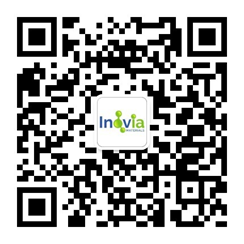 测试方法空白PMMA阻燃PMMA垂直燃烧UL-94燃尽V0水平燃烧FMVSS302燃尽SE/NBR指标空白 PMMA阻燃 PMMA透光度92.2%92.1%雾度0.51%0.53%